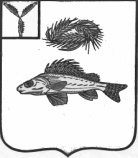 КОНТРОЛЬНО-СЧЕТНАЯ КОМИССИЯ ЕРШОВСКОГО МУНИЦИПАЛЬНОГО РАЙОНА САРАТОВСКОЙ ОБЛАСТИ_________________________________________________________________Заключение Контрольно-счетной комиссииЕршовского муниципального района на годовой отчет об исполнениибюджета Антоновского муниципального образования  за 2022 годг.Ершов                                                                                          16 марта 2023г.  Заключение на годовой отчет об исполнении бюджета Антоновскогомуниципального образования подготовлено контрольно-счетной комиссией Ершовского муниципального района на основании статьи 264.4 Бюджетного кодекса Российской Федерации, статьи 18-19 Положения о бюджетном процессе в Антоновском муниципальном образовании, утвержденного решением Совета депутатов  МО от 01.12.2021г. №76-145, пункта 1.3. Соглашения о передаче контрольно-счетной комиссии Ершовского муниципального района полномочий контрольно-счетного органа Антоновского муниципального образования по осуществлению внешнего муниципального финансового контроля №2 от 01.11.2014г. Внешняя проверка годового отчета об исполнении местного бюджета проведена в соответствии со Стандартом внешнего муниципального финансового контроля СФК 1 «Проведение внешней проверки годового отчета об исполнении местного бюджета за отчетный год», утвержденным распоряжением КСК от 28.07.2015 № 45-о (далее – Стандарт), с соблюдением требований БК РФ.Целью внешней проверки годового отчета за 2022 год является:- определение степени полноты и достоверности сведений, представленных вбюджетной отчетности Антоновского муниципального образования за 2022год;- соответствие фактического исполнения бюджета его плановым назначениям, установленным решением Совета Антоновского муниципального образования о бюджете, а также оценка эффективности и результативности использования в отчетном году бюджетных средств;- подготовка заключения на годовой отчет об исполнении бюджетаАнтоновского муниципального образования.Предметом внешней проверки является отчет об исполнении бюджетаАнтоновского муниципального образования Ершовского муниципального района за 2022 год.Объектом внешней проверки выступает администрация Антоновскогомуниципального образования Ершовского муниципального района.Проверяемый период: 2022 год.Проверка проведена контрольно-счетной комиссии Ершовскогомуниципального района на основании представленных форм отчетности, без выхода на объект проверки.Для проведения внешней проверки годового отчета об исполнении бюджета, в соответствии с бюджетным законодательством и запросом контрольно-счетной комиссии Ершовского муниципального района была представлена годовая бюджетная отчетности муниципального образования, в которую вошли:1. Баланс главного распорядителя, распорядителя, получателя бюджетныхсредств, главного администратора, администратора источников финансирования дефицита бюджета, главного администратора, администратора доходов бюджета (ф.0503130);2. Справка по заключению счетов бюджетного учета отчетного финансовогогода (ф. 0503110);3. Отчет об исполнении бюджета главного распорядителя, распорядителя,получателя бюджетных средств, главного администратора, администратораисточников финансирования дефицита бюджета, главного администратора,администратора доходов бюджета (ф. 0503127);4. Отчет о финансовых результатах деятельности (ф. 0503121);5. Отчет о движении денежных средств (ф. 0503123);6. Отчет о бюджетных обязательствах (ф. 05003128);7. Справка по консолидируемым расчетам (ф. 0503125);8. Сведения о движении нефинансовых активов (ф.0503168);9. Сведения о дебиторской и кредиторской задолженности (ф. 0503169);10. Пояснительная записка (ф. 0503160).11.Решение Совета Антоновского муниципального образования от 17.12.2021№ 77-148 «О бюджете Антоновского муниципального образования на 2022 год и на плановый период 2023 и 2024 годов» (с изменениями от 22.02.2022г. №82-154, от 08.04.2022г. №86-165, от16.05.2022г. №87-166, от 16.06.2022г. №86-169, от 05.07.2022г. №91-172, от 23.08.2022г. №93-174, от 18.11.2022г. №97-179, от 15.12.2022г. №99-182, от 27.12.2022г. №100-184).12. Проект решения об утверждении отчета об исполнении бюджета за 2022г.Документация представлена 06.02.2023 года, что соответствует срокам,указанным в ст. 264.4 Бюджетного кодекса Российской Федерации.Итоги внешней проверки годового отчета об исполнении бюджетаПроверка проведена в целях проведения оценки достоверности годовойотчетности об исполнении бюджета были исследованы полнота и достоверность представленной отчетности, ее соответствие требованиям Инструкций, утвержденной приказом Минфина от 28.12.2010 г №191н. В рамках проводимой проверки проверена правильность заполнения отчетных форм, соответствие плановых показателей, указанных в отчетности, показателям, утвержденным Решением о бюджете на соответствующий финансовый год с учетом изменений, внесенных в ходе его исполнения, согласованность соответствующих форм отчетности, использование бюджетных средств на цели, связанные с осуществлением возложенных на ГРБС задач и функций, другие вопросы.Бюджетная отчетность за 2022 год представлена на электронном и бумажном носителях в сброшюрованном виде с сопроводительным письмом.По составу и полноте бюджетная отчетность представлена в объеме формпредусмотренных статьей 264.1 Бюджетного кодекса РФ и требованиям п. 11Инструкции, утвержденной приказом Минфина от 28.12.2010 г №191н.Бюджетная отчетность составлена нарастающим итогом с начала года в рублях с точность до второго десятичного знака после запятой, что соответствует требованиям п. 9 Инструкции, утвержденной приказом Минфина России от 29.12.2010 №191н.Проверка форм бюджетной отчетностиОтчет об исполнении бюджета главного распорядителя, распорядителя, получателя бюджетных средств, главного администратора, администратора источников финансирования дефицита бюджета, главного администратора, администратора доходов бюджета (ф. 0503127)Форма отчёта об исполнении бюджета за 2022 год главного администратора бюджетных средств содержит данные об исполнении бюджета по доходам, расходам, утверждённым бюджетной росписью с учётом последующих изменений, оформленных в установленном порядке и источникам финансирования дефицита бюджета. Отчёт  сформирован нарастающим итогом с начала года в рублях.Контрольные соотношения между показателями отчета о движении денежных средств (форма 0503123) и отчёта об исполнении бюджета главного распорядителя, распорядителя, получателя бюджетных средств, главного администратора, администратора источников финансирования дефицита бюджета, главного администратора, администратора доходов бюджета (форма 0503127) соблюдены.В разрезе кодов бюджетной классификации расходов (целевых статьей, видов расходов и статей (подстатей) Классификации операций сектора государственного управления (КОСГУ)) расходы исполнены в пределах утвержденных бюджетных назначений и доведенных лимитов бюджетных обязательств.Баланс главного распорядителя, распорядителя, получателя бюджетных средств, главного администратора, администратора источников финансирования дефицита бюджета, главного администратора, администратора доходов бюджета (ф. 0503130) Баланс исполнения бюджета (ф. 0503130) сформирован по состояниюна 1 января 2023 года и отражает сведения об активах, обязательствах ифинансовом результате в части бюджетной деятельности. Средства вовременном распоряжении и финансовые вложения отсутствуют. Показателиграфы баланса «на конец отчетного периода» указаны с учетом проведенныхпри завершении финансового года заключительных оборотов по счетамбюджетного учета.Согласно данным раздела I баланса на 01.01.2023 года, нефинансовыеактивы за счёт бюджетной деятельности уменьшились за 2022 год на 94,3 тыс.рублей и составили 693,1 тыс. рублей, в том числе: основные средстваостаточной стоимостью 691,0тыс. рублей (уменьшение по сравнению с01.01.2022 года на 57,2 тыс. рублей), непроизведенные активы - 0 тыс. рублей, материальные запасы стоимостью – 2,1 тыс. рублей (значительное уменьшение на 37,1 тыс. рублей), нефинансовые активы имущества казны – отсутствуют.Сумма начисленной амортизации по основным средствам за отчетныйпериод увеличилась по сравнению с началом 2022 года на 101,9тыс. рублей исоставила 3888,8 тыс. рублей. Данные об остатках основных средств,материальных запасах, нефинансовых активов имущества казны на начало иконец отчетного года, отраженные в сведениях о движении нефинансовыхактивов (ф. 0503168) соответствуют показателям I раздела баланса.Показатели II раздела баланса «Финансовые активы» сложились врезультате вложений в финансовые активы и по состоянию на 01.01.2023 года составляет 0,8 тыс. рублей (уменьшение на 7,2 тыс. руб. по сравнению с уровнем на начало года). Финансовые активы в виде дебиторской задолженности по выплатам на 01 января 2023 года составили 0,8 тыс. рублей, что соответствует данным «Сведений по дебиторской и кредиторской задолженности» (ф. 0503169).Согласно показателям III раздела баланса «Обязательства» и показателямформы 0503169 кредиторская задолженность по состоянию на 01.01.2023 года составляет 5,8 тыс. рублей.Раздел IV баланса содержит сведения о финансовом результате, размеркоторого на 01.01.2023 года составил 693,9 тыс. рублей, в том числефинансовый результат экономического субъекта – 504,4 тыс. рублей.В справке о наличии имущества и обязательств на забалансовых счетахчислится: основные средства в эксплуатации – 158,0 тыс.рублей.При проверке увязки отчетных форм установлено, что контрольныесоотношения между показателями баланса (ф.0503130), отчета о финансовыхрезультатах деятельности (ф. 0503121) и справки по заключению счетовбюджетного учета отчетного финансового года (ф.0503110) соблюдены.Отчёт о финансовых результатах деятельности (форма 0503121) . Отчёт о финансовых результатах деятельности представлен по форме 0503121 в соответствии с п.п. 92-100 Инструкции №191н.Отчет содержит данные о финансовых результатах деятельности учреждения в разрезе кодов КОСГУ по состоянию на 1 января года 2023 года.Соблюдено соответствие показателей Отчёта о финансовых результатах (форма 0503121) и Справкой по заключению счетов бюджетного учёта отчётного финансового года (форма 0503110).Отчет о движении денежных средств (форма 0503123);Отчет о движении денежных средств (форма 0503123) составлен и содержитданные о движении денежных средств на счете в рублях, открытом в финансовом органе, осуществляющим кассовое обслуживание исполнения бюджета, по состоянию на 1 января 2023 года, составлен в разрезе кодов КОСГУ. Проверка контрольных соотношений между показателями форм бюджетной отчётности, в том числе: отчета о движении денежных средств (ф. 0503123) и Отчётом о финансовых результатах (форма 0503121) расхождений не выявила.Отчет о принятых бюджетных обязательствах (форма 0503128)Отчет (форма 0503128) сформирован согласно п.68-91 Инструкции 191н.Показатели на 1 января года 2023 года отражены на основании данных о принятии и исполнении бюджетных обязательств в рамках осуществляемой ими бюджетной деятельности в соответствующем финансовом году.Показатели граф 4, 5 – годовые утвержденных (доведенных) бюджетныеназначения на 2023 год с учетом изменений и графы 10 – исполнено денежных обязательств Отчета (форма 0503128) увязываются с показателями граф 4, 5 и 9 Отчета (форма 0503127) соответственно, расхождения не установлены. По графам 6-10 – отражены показатели объема принимаемых, принятых, исполненных обязательств (денежных обязательств).Принятые бюджетные обязательства (графа 7) за 2022 год составили7442,3 тыс. рублей, что составляет 95,0% от суммы утвержденных бюджетных ассигнований.Показатели графы 10, показатели исполненных денежных обязательств в сумме 7435,0 тыс. рублей не превышают показатели принятых бюджетных обязательств (графа 7) и денежных обязательств (графы 9).В группе граф «Не исполнено принятых обязательств» отражены объемыпринятых бюджетных обязательств (денежных обязательств) отчетного финансового года и не исполненных на 1 января 2022 года. Сумма принятых и неисполненных бюджетных обязательств по состоянию на 01.01.2022 года составила12,9 тыс.рублей.Сумма принятых денежных обязательств отражена в форме «Сведения одебиторской и кредиторской задолженности» (ф. 0503169).Состояние дебиторской и кредиторской задолженности (форма 0503169)Анализ данных формы 0503169 «Сведения о дебиторской и кредиторскойзадолженности» по состоянию на 01.01.2023 год Антоновского  муниципального образования показал наличие кредиторской задолженности в сумме 5,8 тыс.рублей.Дебиторская задолженность по состоянию на 01.01.2023г. составляет 0,8 тыс. руб. Данные формы соответствуют соответствующим строкам Баланса главного распорядителя, распорядителя, получателя бюджетных средств, главного администратора, администратора источников финансирования дефицита бюджета, главного администратора, администратора доходов бюджета (ф. 0503130).Пояснительная записка (форма 0503160).Согласно требованиям п.п. 151-174 Инструкции №191н пояснительная записка к отчету об исполнении бюджета представлена по форме 0503160. Представленная пояснительная записка не соответствует всем требованиям п. 152 Инструкции, утвержденной приказом Министерства финансов РФ от 28.12.2010 г. №191н. Согласно п. 153, 155, 156, 158, 159.1, 159.2, 159. Приказа Минфина РФ от 28 декабря 2010 г. №191н пояснительная записка должна иметь таблицы с соответствующей информацией.По основным показателям отчет об исполнении бюджета Антоновскогомуниципального образования соответствует требованиям Инструкции о порядке составления и представления годовой, квартальной и месячной отчетности об исполнении бюджетов бюджетной системы Российской Федерации, утвержденной Приказом Минфина РФ от 28 декабря 2010 г. N 191н. В целом показатели годовой бюджетной отчетности Антоновскогомуниципального образования могут быть признаны достоверными.Общая характеристика исполнения бюджета Антоновскогомуниципального образования за 2022 год.Бюджет Антоновского муниципального образования утвержден РешениемСовета депутатов Антоновского муниципального образования от 17 декабря 2021 года №77-148 «О бюджете Антоновского муниципального образования на 2022 год и на плановый период 2023 и 2024 годов» с основными характеристиками бюджета:1) общий объем доходов бюджета в сумме 6670,5 тыс. рублей;2) общий объем расходов бюджета в сумме 6670,5 тыс. рублей.Дефицит бюджета составляет 0 рублей.В течение 2022 года в данное решение вносились изменения.В результате изменений сумма доходной части бюджета увеличилась на1026,5 тыс. рублей или на 15,4%. Расходной части бюджета увеличилась на 1166,5 тыс. рублей или на 17,5 %.Таким образом, утвержденные бюджетные назначения на 01.01.2023 годасоставили (таблица 1):1) общий объем доходов бюджета в сумме 7697,0 тыс. рублей;2) общий объем расходов бюджета в сумме 7837,0тыс. рублей.Дефицит бюджета составляет 140,0 тыс.рублей.Исполнение за 2022 год по доходам составило 8684,5 тыс. рублей или 112,8%, по расходам 7435,0 тыс.рублей  или 94,9%, от уточненных бюджетных назначений, профицит составил 1249,5 тыс.рублей.Основные параметры бюджета Антоновского муниципального образования по итогам 2022 года                                                                                                  Таб.1,(тыс.рублей)Исполнение доходной части бюджета за 2022 годВ общем объеме доходов, поступивших за 2022 год, налоговые и неналоговые доходы составляют  5437,4 тыс.рублей, финансовая помощь получена в сумме 3247,1тыс. рублей в рамках межбюджетных трансфертов передаваемых бюджетам поселений из бюджета муниципального района по заключенным соглашениям о передаче полномочий.Динамика поступления доходов Антоновского МО за 2022 год                                    Табл.2 (тыс.рублей)Анализ доходов в разрезе показателей показал (таблица №2):Налог на доходы физических лиц за отчетный период исполнен в объеме917,7 тыс.рублей или 120,8%, при сумме утвержденных бюджетных назначений 760,0 тыс. рублей.Налог на имущество физических лиц в 2022 году составил 934,3 тыс. рублейпри плане 915,0 тыс. рублей и составляет 102,1%.Единый сельскохозяйственный налог выполнен в сумме 2332,0 тыс.рублей или 117,6%,при сумме утвержденных бюджетных назначений 1983,2 тыс. рублей.Акцизы по подакцизным товарам в 2022 году составил 910,7 тыс. рублейпри плане 782,5 тыс. рублей и составляет 116,4%.Госпошлина, сборы поступили в сумме 3,2 тыс.рублей или39% при запланированной сумме поступлений 8,2 тыс. руб.При формировании собственных доходов бюджета в 2022 году наибольшийудельный вес в структуре налоговых и неналоговых доходов бюджета занимает единый с/х налог 45,7% или 2332,0 тыс. рублей, вторым по величине является налог на имущество 18,3% или 934,3 тыс.рублей.Безвозмездные поступления исполнены в объеме 3247,1 тыс. рублей, приплановых бюджетных назначениях 3247,1 тыс. рублей.Дотация бюджетам бюджетной системы РФ исполнена в объеме 100% исоставила 57,7 тыс. рублей, что составляет 1,8% в общей сумме безвозмездных поступлений.Субвенция бюджетам бюджетной системы РФ исполнена в объеме 100% исоставила 105,4 тыс. рублей. Субвенция на осуществление первичного воинского учета на территориях, где отсутствуют военные комиссариаты. Субсидии исполнены в сумме 3084,0 тыс. рублей, переданы в поселение на осуществление дорожной деятельности в отношении автомобильных дорог общего пользования местного значения в границах населенных пунктов поселений.В структуре доходов сумма безвозмездных поступлений составила 37,4%, вструктуре безвозмездных поступлений наибольший удельный вес 95,0% занимают субсидии 3084,0 тыс. рублей.В целом по итогам 2022 года бюджет Антоновского муниципальногообразования по доходам исполнен в сумме 8684,5тыс. рублей, что составляет 112,8% от суммы утвержденных бюджетных назначений.Исполнение расходной части бюджета за 2022 годРасходы бюджета Антоновского муниципального образования за 2022 год поуточненным бюджетным назначениям составили 7837,0 тыс.руб., исполнены в сумме 7435,0 тыс.руб. или 98,6%. Первоначальные бюджетные назначении увеличились на 1166,5 тыс. рублей или на 17,5%.Увеличение расходов связано с увеличением доходной части.Анализ расходных обязательств за 2022 год по разделам и подразделам бюджетной классификации                                                                                     Табл.3, (тыс.рублей)Анализ расходных обязательств по разделам бюджетной классификации показал:Раздел 01 «Общегосударственные вопросы»Расходы на раздел «Общегосударственные вопросы» исполнены в сумме2366,5 тыс. рублей или 94,8% от уточненных бюджетных назначений в сумме 2495,9 тыс. рублей, в общей структуре расходов, раздел общегосударственные расходы занимает 31,8%. В результате анализа расходов в разрезе подразделов можно сказать следующее:0102 «Функционирование  высшего должностного лица субъекта РФ и муниципального образования». По данному разделу исполнение составило 918,7 тыс.рублей или 99,8% от запланированных бюджетных назначений 920,4 тыс.руб., в общей сумме исполнения расходных обязательств составляет 38,8%.0104 «Функционирование Правительства РФ, высших исполнительных органов государственной власти субъектов РФ, местных администраций». Исполнение по данному подразделу при плановых назначениях в сумме 1530,6 тыс. рублей исполнение составило 1447,8 тыс.рублей или 94,6% .0113 «Другие общегосударственные вопросы» исполнение по данному подразделу не было, при плановых назначениях в сумме 44,9 тыс. рублей исполнение.Раздел 02 «Национальная оборона»В разделе «Национальная оборона» предусматривается один подраздел «мобилизационная и вневоинская подготовка», по данному подразделу запланированы средства в размере 105,4 тыс. руб., исполнение составило 100%.Финансирование подраздела осуществляется за счет субвенции на осуществление первичного воинского учета на территориях, где отсутствуют военные комиссариаты.Анализ статей расходов показал, что сумма расходов на заработную плату иначисления на выплаты по оплате труда составила 99,1%.Раздел 04 «Национальная экономика».Раздел «национальная экономика» предусматривает реализацию одногоподраздела:- подраздел 0409 «Дорожное хозяйство» предусматривает реализациюмуниципальной программы «Развитие транспортной системы на территории Антоновского МО на 2021-2023г.» в 2022 году на данное мероприятие запланировано 4606,5 тыс.рублей, исполнение составило 4578,8 тыс.руб.  или 99,4%.Раздел 05 «Жилищно-коммунальное хозяйство»В данный раздел входит два подраздела: - по подразделу 0502 «Коммунальное хозяйство» исполнение составило 54,1 тыс. рублей или 47,7% от уточненных бюджетных назначений; - по подразделу 0503 «Благоустройство» расходные обязательства исполнены в объеме 291,7 тыс. рублей или 61,6% от суммы утвержденных бюджетных назначений. Раздел 10 «Социальная политика»Раздел «Социальная политика» предусматривается финансирование мероприятий в рамках подраздела 1001 «Пенсионное обеспечение», по данному подразделу исполнение составило 38,4тыс. руб. или 100% от утвержденных бюджетных назначений.Исполнение муниципальных программВ бюджете Антоновского муниципального образования на 2022 годпредусмотрено четыре муниципальные программы. В 2022г. запланировано  5235,7 тыс.рублей, исполнение составило 4963,0 тыс.рублей или 94,8%.Муниципальная программа «Обеспечение населения доступным жильем и развитие жилищной коммунальной инфраструктуры муниципального образования до 2024 года». На 2022 год запланировано 113,4 тыс. рублей,исполнено 54,1 тыс.рублей или 47,7%. На реализацию муниципальной программы «Развитие транспортной системы Ершовского муниципального района на 2021-2023г.» в 2022 годузапланировано 4606,5 тыс.рублей, исполнение составило 5478,8 тыс.рублей или  99,4%. Программа предусмотрена до 2023г., поэтому на текущий год необходимо было разработать и утвердить новую программу или продлить срок на три финансовых года.На реализацию муниципальной программы «Благоустройство территории муниципального образования на 2021-2023г.» в 2022 году запланировано 477,4 тыс.рублей, исполнение составило 291,7 тыс.рублей или 61,1%. Программа предусмотрена до 2023г., поэтому на текущий год необходимо было разработать и утвердить новую программу или продлить срок на три финансовых года.На реализацию муниципальной программы «Социальная поддержка и социальное обслуживание граждан муниципального образования до  2023г.» в 2022 году запланировано 38,4 тыс. рублей, исполнение составило 100,0%.Программа предусмотрена до 2023г., поэтому на текущий год необходимо было разработать и утвердить новую программу или продлить срок на три финансовых года.Финансирование муниципальной программы осуществляться за счет средств Антоновского муниципального образования и межбюджетных трансфертов, передаваемых бюджетам сельских поселений из бюджетов муниципальных районов на осуществление части полномочий по решению вопросов местного значения в соответствии с заключенными соглашениями.Источники финансирования дефицита бюджетаРешением Совета Антоновского муниципального образования Ершовского муниципального района от 17 декабря 2021 года №77-148 «О бюджете Антоновского муниципального образования на 2022 год и на плановый период 2023 и 2024 годов» бюджет был принят бездефицитным.Источники финансирования дефицита бюджета                                                                                                Табл.4,(тыс.рублей)В соответствии с отчетом за 2022 года бюджет Антоновского муниципального образования исполнен с профицитом в объеме -1249,5 тыс. рублей.В разрезе источников финансирования бюджета в соответствии с представленным отчетом исполнение составило:   - увеличение прочих остатков денежных средств бюджетов сельских поселений -8684,5 тыс. рублей при утвержденных бюджетных назначениях в сумме -7697,0 тыс. рублей;-уменьшение прочих остатков денежных средств бюджетов сельских поселений 7435,0 тыс. рублей при утвержденных бюджетных назначениях в сумме 7837,0 тыс. рублей.Разница данных показателей дает положительную единицу, в результатеполучаем профицит бюджета в сумме -1249,5 тыс. рублей.Согласно ст. 96 Бюджетного кодекса РФ в состав источников входит изменение остатков средств на счетах по учету средств местного бюджета в течение соответствующего финансового года. То есть, после завершения операций по принятым обязательствам закончившегося года остаток средств на бюджетном счете подлежит учету в качестве остатка средств на начало очередного финансового года.Сумма остатков средств на счетах по учету средств является внутренним источником дефицита бюджета и покрывает дефицит бюджета в полном объеме.На финансово-экономическую экспертизу не предоставлялись проекты муниципальных программ, нормативно правовых актов в части, касающейся расходных обязательств МО. Выводы и предложенияБюджетная отчетность, представленная в контрольно-счетную комиссиюЕршовского муниципального района, соответствует требованиям ст. 264.1 Бюджетного кодекса РФ, п. 11 Инструкции №191н, в сроки, установленные ст. 264.4 Бюджетного кодекса РФ.Плановые бюджетные назначения отчета об исполнении бюджета (ф. 0503127) соответствуют данным бюджетной росписи Антоновского муниципального образования за 2022 год.Проведенная внешняя проверка подтвердила, что расходование бюджетныхсредств в 2022 году ГРБС осуществлялось в пределах ассигнований, утвержденных бюджетной росписью и бюджетных полномочий, определенных ст. 158 БК РФ.Расходование средств резервного фонда в отчетном периоде неосуществлялось. Муниципальный долг муниципального образования на 01.01.2023 года отсутствует. По основным показателям отчет об исполнении бюджета Антоновского муниципального образования соответствует требованиям Инструкции о порядке составления и представления годовой, квартальной и месячной отчетности об исполнении бюджетов бюджетной системы Российской Федерации, утвержденной Приказом Минфина РФ от 28 декабря 2010 г. №191н. Соотношения между показателями форм годовой бюджетной отчетности соблюдены. В целом показатели годовой бюджетной отчетности Антоновского муниципального образования могут быть признаны достоверными.Исполнение по доходам в сумме 8684,5 тыс. рублей или 112,8 %, по расходам в сумме 7435,0 тыс.рублей или 98,6%, профицит бюджета в сумме 1249,5 тыс. рублей.Фактов отражения недостоверных показателей не установлено. 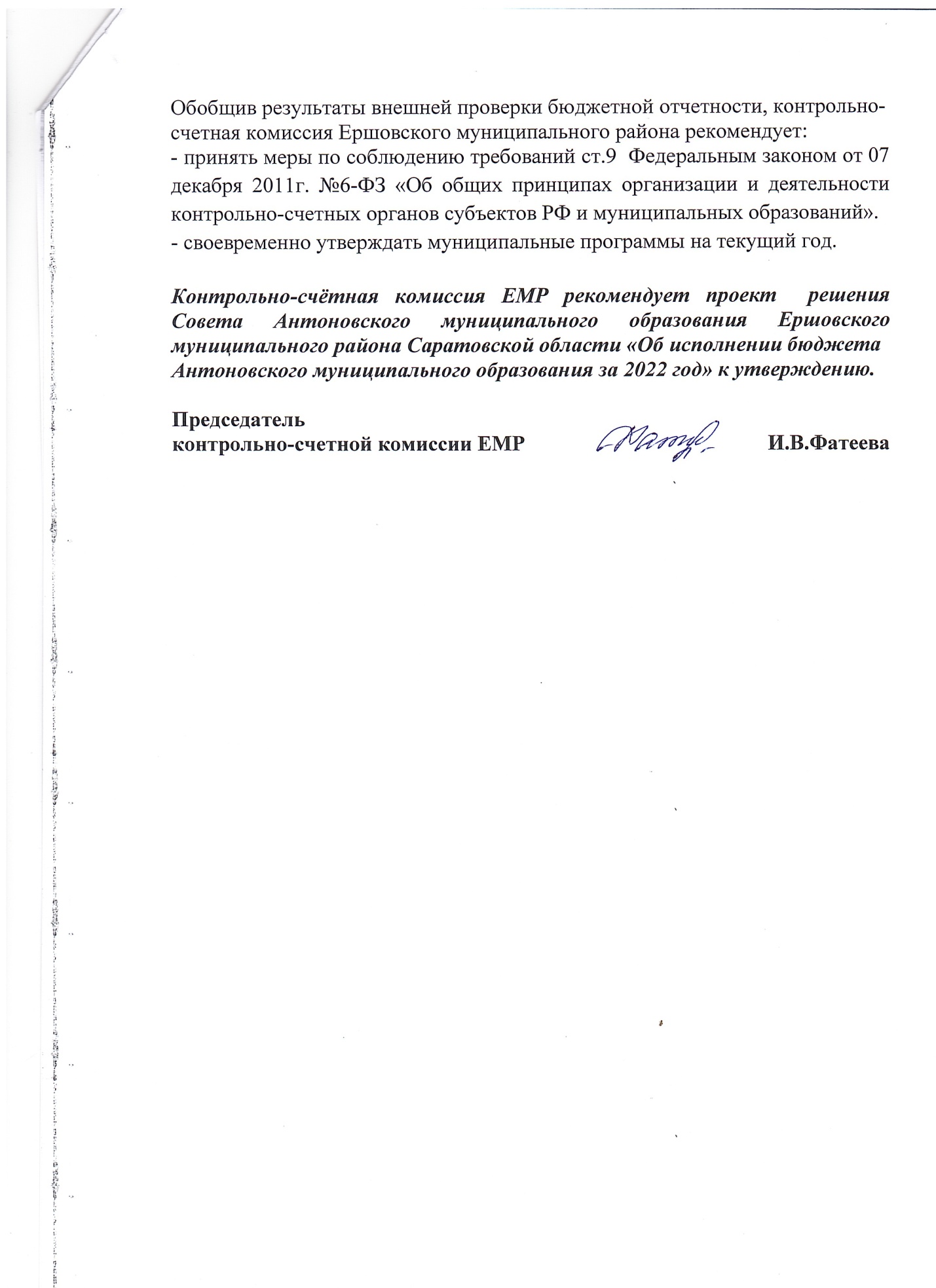 Наименование показателяПервоначальный планУточненные бюджетные назначенияИсполнение%исполнения к уточненным бюджетным назначениямОтклонение уточненных бюджетных назначений от первоначально утвержденных Доходы бюджета, всего6670,57697,08684,5112,8+987,5в т.ч. налоговые и неналоговые3432,84449,95437,4122,2+987,5Безвозмездные поступления3237,73247,13247,1100,00Расходы бюджета6670,57837,07435,094,9-402,0Дефицит(-), профицит (+)0-140,0+1249,5Наименование показателяПервоначальный планУточненные бюджетные назначенияИсполнениеОтклонение уточненных бюджетных назначений от первоначально утвержденных % испол-нения к уточнен-ным бюд-жетным назна-чениям Структура исполнения 2022 г. 1234567Налоговые и неналоговые доходы3432,84449,95437,4+1017,1122,262,6Налоговые доходы3431,84448,95097,9+1017,1114,693,8Налог на доходы физических лиц726,1760,0917,7+33,9120,818,0Единый с/х налог1000,01983,22332,0+983,2117,645,7Акцизы782,5782,5910,70116,417,9Налог на имущество915,0915,0934,30102,118,3госпошлина8,28,23,2-5,039,00,2Неналоговые доходы1,01,0339,406,2Безвозмездные поступления3237,73247,13247,1+9,4100,037,4Дотации57,757,757,70100,01,8Субвенции96,0105,4105,49,4100,03,2Субсидии 3084,03084,03084,00100,095,0Всего доходов6670,57697,08684,5+1026,5112,8100,0РазделыНаименование показателяПервоначальный планУточненные бюджетные назначенияИсполнениеОтклонение уточненных бюджетных назначений от первоначально утвержденных % испол-нения к уточнен-ным бюд-жетным назна-чениям Структура исполнения 2022 г. 12345678Расходы6670,57837,07435,0+1166,594,9100,00100Общегосударственные вопросы2066,22495,92366,5+429,794,831,80102Функционирование высшего должностного лица809,3920,4918,7+111,199,838,80104Функционирование высших исполнительных органов1153,91530,61447,8+376,794,661,20113Другие общегосударственные вопросы100,044,90,0-55,1000200Национальная оборона96,0105,4105,4+9,4100,01,40400Национальная экономика4066,54606,54578,8+540,099,461,60406Водное хозяйство200,00409Дорожное хозяйство3866,54606,54578,8+740,099,4100,00500Жилищно-коммунальное хозяйство403,4590,8345,8+187,458,54,71000Социальная политика38,438,438,40100,00,5Наименование показателяПервоначально утвержденные назначенияУточненные бюджетные назначенияИсполнение за 2022г.Источники финансирования бюджета0140,0-1249,5Увеличение остатков средств бюджета-6670,5-7697,0-8684,5Уменьшение остатков средств бюджета6670,57837,07435,0